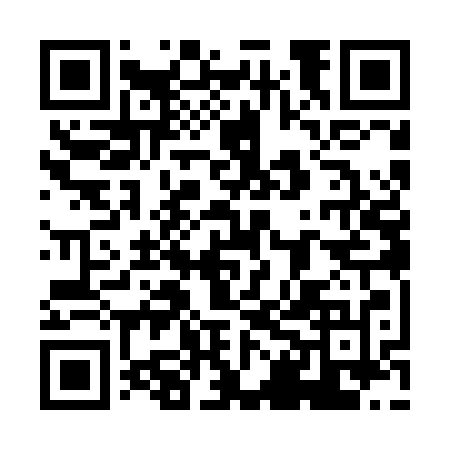 Ramadan times for Sompa, EstoniaMon 11 Mar 2024 - Wed 10 Apr 2024High Latitude Method: Angle Based RulePrayer Calculation Method: Muslim World LeagueAsar Calculation Method: HanafiPrayer times provided by https://www.salahtimes.comDateDayFajrSuhurSunriseDhuhrAsrIftarMaghribIsha11Mon4:204:206:3812:213:586:056:058:1412Tue4:174:176:3512:204:006:076:078:1713Wed4:134:136:3212:204:026:096:098:2014Thu4:104:106:2912:204:046:126:128:2315Fri4:074:076:2612:204:066:146:148:2516Sat4:034:036:2312:194:086:166:168:2817Sun4:004:006:2012:194:106:196:198:3118Mon3:563:566:1712:194:116:216:218:3419Tue3:523:526:1412:184:136:246:248:3720Wed3:493:496:1112:184:156:266:268:4021Thu3:453:456:0912:184:176:286:288:4322Fri3:413:416:0612:174:196:316:318:4623Sat3:383:386:0312:174:216:336:338:4924Sun3:343:346:0012:174:236:356:358:5225Mon3:303:305:5712:174:256:386:388:5526Tue3:263:265:5412:164:266:406:408:5827Wed3:223:225:5112:164:286:436:439:0228Thu3:183:185:4812:164:306:456:459:0529Fri3:143:145:4512:154:326:476:479:0830Sat3:103:105:4212:154:346:506:509:1231Sun4:054:056:391:155:357:527:5210:151Mon4:014:016:361:145:377:547:5410:192Tue3:573:576:331:145:397:577:5710:233Wed3:523:526:301:145:407:597:5910:264Thu3:483:486:271:145:428:028:0210:305Fri3:433:436:241:135:448:048:0410:346Sat3:383:386:211:135:468:068:0610:387Sun3:333:336:181:135:478:098:0910:428Mon3:283:286:151:125:498:118:1110:469Tue3:233:236:121:125:518:138:1310:5010Wed3:183:186:091:125:528:168:1610:55